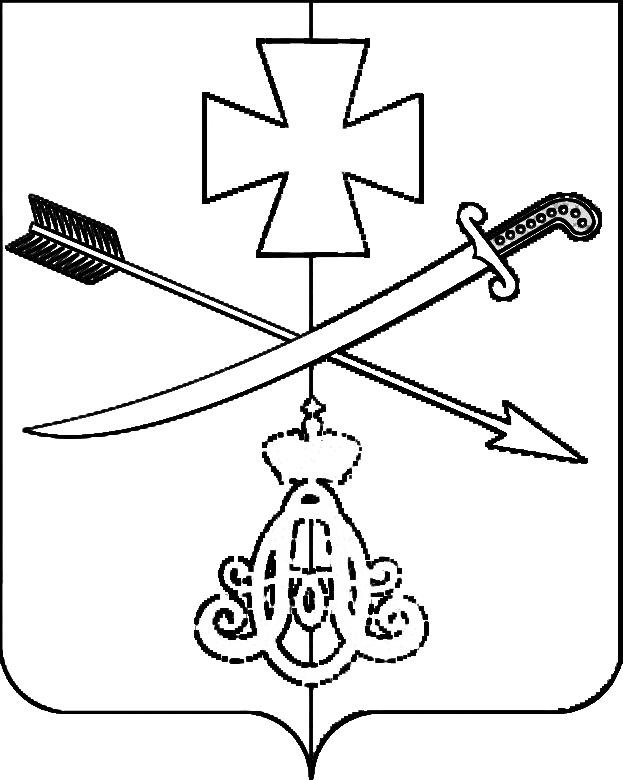 СОВЕТ  НОВОМИНСКОГО СЕЛЬСКОГО ПОСЕЛЕНИЯ     КАНЕВСКОГО РАЙОНА РЕШЕНИЕ    от 28.03.2019                                                                                            № 167                                                  ст-ца НовоминскаяО внесении изменений в решение Совета Новоминского сельского поселения Каневского района от 11 декабря 2018 года № 154  «О бюджете  Новоминского сельского поселения  Каневского района на 2019 год»       В соответствии с Федеральным Законом от 6 октября 2003 года №131- ФЗ «Об общих принципах организации местного самоуправления в Российской Федерации», Бюджетным Кодексом Российской Федерации, в целях приведения в соответствие с действующим законодательством, в соответствии со статьями 93.2, 107 Бюджетного Кодекса РФ Совет  Новоминского сельского поселения Каневского района  р е ш и л:          1.Внести  следующие изменения в решение Совета Новоминского сельского поселения Каневского района  от 11 декабря 2018 года № 154 «О бюджете  Новоминского сельского поселения  Каневского района на 2019 год».1.1 Подпункт 1.1 пункта 1 указанного решения изложить в  редакции:«1.1. общий объем доходов в сумме 43993,7 тыс. рублей»;1.2 Подпункт 1.2 пункта 1 указанного решения изложить в редакции:          «1.2. общий объем расходов в сумме 43993,7 тыс. рублей»;          1.3 Подпункт 1.6 пункта 1 указанного решения изложить в  редакции:«1.6. дефицит бюджета поселения в сумме 0,0 тыс.рублей»;2.Приложения № 2,3,4,5,6,8 к указанному решению изложить в следующей редакции:                                                                                                                                                                                                                                                                                                             ПРИЛОЖЕНИЕ №2                                                                                  к решению СоветаНовоминского сельскогопоселения Каневского районаот 11.12.2018  № 154             Объем поступлений  доходов в бюджет Новоминского сельского поселения Каневского района в  2019 году                                                                                       (тыс. рублей)                                                                                                 ПРИЛОЖЕНИЕ № 3к решению СоветаНовоминского сельскогопоселения Каневского района                                                                                                  от 11.12.2018 г. № 154                  Безвозмездные поступленияиз  районного бюджета в  2019 году     (тыс. рублей)                                                                                             ПРИЛОЖЕНИЕ № 4к решению СоветаНовоминского сельскогопоселения Каневского района                                                                                              от 11.12.2018 г. №  154Безвозмездные поступленияиз  краевого бюджета в  2019 году     (тыс. рублей)                                                                                                   ПРИЛОЖЕНИЕ № 5к решению СоветаНовоминского сельскогопоселения Каневского района от  11.12.2018 г. №   154    Распределениебюджетных ассигнований Новоминского сельского поселения Каневского района по разделам, подразделам классификации расходов бюджета на 2019 год                                            (тыс. рублей)ПРИЛОЖЕНИЕ № 6                                                                                                к решению СоветаНовоминского  сельскогопоселения Каневского района от  11.12.2018      № 154       Распределение бюджетных ассигнований по целевым статьям (муниципальным программам Новоминского сельского поселения Каневского района и непрограммным направлениям деятельности), группам видов расходов классификации расходов Новоминского сельского поселения Каневского района бюджета  на 2019 год                                            (тыс.руб.)                                                           ПРИЛОЖЕНИЕ № 7к решению СоветаНовоминского сельскогопоселения Каневского района от    11.12.2018  №   154       Ведомственная структура расходов бюджета Новоминского сельского поселения Каневского района на 2019 год перечень и коды главных распорядителей средств бюджета, перечень разделов, подразделов, целевых статей (муниципальных программ и непрограммных направлений деятельности, групп видов расходов бюджета Новоминского сельского поселения Каневского района                                                                            ПРИЛОЖЕНИЕ № 8к решению Совета                                                                                Новоминского сельского                                                                                поселения Каневского районаот 11.12.2018г.  №154 Источники внутреннего финансирования дефицита
бюджета Новоминского сельского поселения Каневского района на 2019 год      3. Контроль за выполнением настоящего решения возложить на постоянную комиссию Совета Новоминского сельского поселения по вопросам экономики и бюджета.         4.Настоящее решение вступает в силу с момента его официального обнародования.Глава Новоминского сельского поселения Каневского района					                            А.В.ПлахутинПредседатель Совета Новоминскогосельского поселения Каневского района                                           В.В.ДороганьКодбюджетной классификации Российской ФедерацииКодбюджетной классификации Российской ФедерацииНаименованиедоходовСуммаСуммаСумма112333100 00000 00 0000 000Налоговые и неналоговые доходы39885,1101 02000 01 0000 110Налог на доходы физических лиц15600,0103 02000 01 0000 110Акцизы по подакцизным товарам (продукции), производимым на территории Российской Федерации5015,1105 03010 01 0000 110Единый сельскохозяйственный налог1190,0106 01030 10 0000 110Налог на имущество физических лиц, взимаемый по ставкам, применяемым к объектам налогообложения, расположенным в границах сельских поселений2830,0106 06000 00 0000 110Земельный налог15250,0200 00000 00 0000 000Безвозмездные поступления4108,6202 00000 00 0000 000Безвозмездные поступления от других бюджетов бюджетной системы Российской Федерации4108,6202 15001 10 0000 150Дотации бюджетам сельских поселений на выравнивание бюджетной обеспеченности3435,7202 30000 00 0000 150Субвенции бюджетам бюджетной системы  Российской Федерации 672,9Всего доходов43993,7Кодбюджетной классификации Российской ФедерацииКодбюджетной классификации Российской ФедерацииНаименованиедоходовНаименованиедоходовСумма11223200 00000 00 0000 000Безвозмездные поступления1910,3202 00000 00 0000 000Безвозмездные  поступления  от других бюджетов  бюджетной системы Российской Федерации1910,3202 10000 00 0000 150Дотации бюджетам бюджетной системы РФ1910,3202 15001 10 0000 150Дотации бюджетам сельских поселений на выравнивание бюджетной обеспеченности1910,3Кодбюджетной классификации Российской ФедерацииКодбюджетной классификации Российской ФедерацииНаименованиедоходовНаименованиедоходовСумма11223200 00000 00 0000 000Безвозмездные поступления2198,3202 00000 00 0000 000Безвозмездные  поступления  от других бюджетов  бюджетной системы Российской Федерации2198,3202 10000 00 0000 150Дотации бюджетам бюджетной системы РФ1525,4202 15 001 10 0000 150Дотации бюджетам сельских поселений на выравнивание бюджетной обеспеченности1525,4202 30000 00 0000 150Субвенции бюджетам бюджетной системы  Российской Федерации672,9202 35118 10 0000 150Субвенции бюджетам поселений на осуществление первичного воинского учета на территориях, где отсутствуют военные комиссариаты665,3202 30024 10 0000 150Субвенции бюджетам сельских поселений на выполнение передаваемых полномочий субъектов Российской Федерации7,6№ п/пНаименованиеРЗПР2017123451.Общегосударственные вопросы01009106,3Функционирование высшего должностного лица субъекта Российской Федерации и муниципального образования0102841,9Функционирование Правительства Российской Федерации, высших  исполнительных органов государственной власти субъектов Российской Федерации, местных администраций01046075,2Обеспечение деятельности финансовых ,налоговых и таможенных органов и органов финансового ( финансово-бюджетного) надзора.010676,3Обеспечение проведения выборов и референдумов0107600,0Резервные фонды011150,0Другие общегосударственные вопросы01131462,92.Национальная оборона0200665,3Мобилизационная и вневойсковая подготовка0203665,33.Национальная безопасность и правоохранительная деятельность030011,0Обеспечение пожарной безопасности031011,04.Национальная экономика04008322,3Сельское хозяйство и рыболовство040558,0Дорожное хозяйство (дорожные фонды)04098204,8Другие вопросы в области национальной экономики041259,55.Жилищно-коммунальное хозяйство0500398,9Коммунальное хозяйство0502378,9Благоустройство 0503206.Образование070083,0Молодежная политика070783,07.Культура, кинематография 080022880,3Культура080121358,2Другие вопросы в области культуры, кинематографии08041522,18.Социальная политика1000290,6Пенсионное обеспечение1001290,69.Физическая культура и спорт11002235,0Массовый спорт11022235,010.Обслуживание государственного и муниципального долга13001,0Обслуживание государственного внутреннего и муниципального долга13011,0Всего расходов 43993,7№ п/п№ п/пНаименованиеЦСРВРСУММА0101Муниципальная программа «Обеспечение реализации функций муниципального образования, связанных с муниципальным управлением»0100000000654,8Обеспечение реализации функций муниципального образования в сфере территориальных органов общественного самоуправления0100100000386,4Мероприятия по обеспечению функций муниципального образования в сфере территориальных органов общественного самоуправления0100110020386,4Социальное обеспечение и иные выплаты населению0100110020300386,4Перепись населения0100200000158,2Мероприятия по похозяйственному учету0100210030158,2Закупка товаров, работ и услуг для обеспечения государственных (муниципальных) нужд0100210030200158,2Управление имуществом поселения 010030000017,5Мероприятия по управлению имуществом поселения 010031025017,5Закупка товаров, работ и услуг для обеспечения государственных (муниципальных) нужд010031025020017,5Прочие обязательства муниципального образования010040000092,7Мероприятия по прочим обязательствам муниципального образования010041030092,7Иные бюджетные ассигнования010041030080092,70202Муниципальная программа Новоминского сельского поселения Каневского района «Информационное общество Новоминского сельского поселения Каневского района»0200000000740,5Информационное обеспечение и сопровождение деятельности органов местного самоуправления0200100000320,5Мероприятия по информированию населения о деятельности органов муниципальной власти на территории Новоминского сельского поселения Каневского района0200110040320,5Закупка товаров, работ и услуг для обеспечения государственных (муниципальных) нужд0200110040200320,5Развитие отрасли информационных технологий и телекоммуникаций0200200000420,0Мероприятия по развитию отрасли информационных технологий и телекоммуникаций0200210050420,0Закупка товаров, работ и услуг для обеспечения государственных (муниципальных) нужд0200210050200420,00303Муниципальная программа «Развитие сельского хозяйства в Новоминском сельском поселении Каневского района»030000000058,0Обеспечение эпизоотического ветеринарно-санитарного благополучия030010000058,0Мероприятия по обеспечению эпизоотического ветеринарно-санитарного благополучия030011008058,0Закупка товаров, работ и услуг для обеспечения государственных (муниципальных) нужд030011008020058,00404Муниципальная программа Новоминского сельского поселения Каневского района «Комплексное и устойчивое развитие Новоминского сельского поселения Каневского района в сфере дорожного хозяйства»04000000008204,8Капитальный ремонт и ремонт автомобильных дорог местного значения Новоминского сельского поселения Каневского района04001000001900,0Мероприятия по капитальному  ремонту и ремонту автомобильных дорог местного значения Новоминского сельского поселения Каневского района04001100901900,0Закупка товаров, работ и услуг для обеспечения государственных (муниципальных) нужд04001100902001900,0Повышение безопасности дорожного движения в Новоминском сельском поселении Каневского района04002000006304,8Мероприятия по повышению  безопасности дорожного движения в Новоминском сельском поселении Каневского района04002101006304,8Закупка товаров, работ и услуг для обеспечения государственных (муниципальных) нужд04002101002006304,80505Муниципальная программа «Развитие Новоминского сельского поселения Каневского района в сфере землепользования»050000000059,5Землеустройство и землепользование050010000059,5Мероприятия в области землеустройства и землепользования050011012059,5Закупка товаров, работ и услуг для обеспечения государственных (муниципальных) нужд050011012020059,50707Муниципальная программа Новоминского сельского поселения Каневского района «Развитие культуры в Новоминском сельском поселении Каневского района»070000000021358,2Поддержка муниципальных бюджетных учреждений сельских Домов культуры Новоминского сельского поселения Каневского района070010000011667,7Расходы на обеспечение деятельности (оказание услуг) муниципальных учреждений070010059011567,7Предоставление субсидий бюджетным, автономным учреждениям и иным некоммерческим организациям070010059060011567,7Укрепление  материально-технической базы МБУК «СДК «Нива0700110200100,0Предоставление субсидий бюджетным, автономным учреждениям и иным некоммерческим организациям0700110200600100,0Поддержка муниципального бюджетного учреждения культуры Новоминского сельского поселения Каневского района «Парк культуры и отдыха имени А.В.Гусько07002000005620,0Мероприятия по поддержке муниципального бюджетного учреждения культуры Новоминского сельского поселения Каневского района « Парк культуры и отдыха имени А.В.Гусько »07002005905550,0Предоставление субсидий бюджетным, автономным учреждениям и иным некоммерческим организациям07002005906005550,0Укрепление материально-технической базы МБУК «Парк культуры и отдыха им.А.В.Гусько»070021020070,0Предоставление субсидий бюджетным, автономным учреждениям и иным некоммерческим организациям070021020060070,0Поддержка муниципального бюджетного учреждения культуры Новоминского сельского поселения Каневского района «Библиотечная система»07003000003870,5Мероприятия по поддержке муниципального бюджетного учреждения культуры Новоминского сельского поселения Каневского района «Библиотечная система» 07003005903810,5Предоставление субсидий бюджетным, автономным учреждениям и иным некоммерческим организациям07003005906003810,5Укрепление материально-технической базы муниципального бюджетного учреждения культуры Новоминского сельского поселения Каневского района «Библиотечная система»070031020060,0Предоставление субсидий бюджетным, автономным учреждениям и иным некоммерческим организациям070031020060060,0Организация и проведение культурно-массовых мероприятий в Новоминском сельском поселении Каневского района0700400000200,0Мероприятия по организации и проведению культурно-массовых мероприятий0700410460200,0Закупка товаров, работ и услуг для обеспечения государственных (муниципальных) нужд0700410460200200,01313Муниципальная программа Новоминского сельского поселения Каневского района «Социальная политика Новоминского сельского поселения Каневского района»1300000000290,6Развитие мер социальной поддержки отдельных категорий граждан1300100000168,6Дополнительное материальное обеспечение к пенсии1300110340168,6Социальное обеспечение и иные выплаты населению1300110340300168,6Социальная поддержка населения Новоминского сельского поселения Каневского района130020000035,0Осуществление мероприятий по социальному обеспечению и иным выплатам населению, находящихся в трудной жизненной ситуации130021024035,0Социальное обеспечение и иные выплаты населению130021024030035,0Обеспечение доступа жителей к социальным объектам Новоминского сельского поселения130030000075,0Мероприятия по обеспечение доступа жителей к социальным объектам Новоминского сельского поселения130031035075,0Социальное обеспечение и иные выплаты населению130031035030075,0Социальная  поддержка студентов, обучающихся по целевому направлению130040000012,0Мероприятия по социальной поддержке студентов, обучающихся по целевому направлению130041036012,0Социальное обеспечение и иные выплаты населению130041036030012,00909Муниципальная программа Новоминского сельского поселения Каневского района «Развитие физической культуры и спорта в Новоминском сельском поселении Каневского района»09000000002235,0Поддержка муниципального бюджетного учреждения Новоминского сельского поселения «Спортивный клуб «Кировец»09001000002135,0Мероприятия по развитию физической культуры и массового спорта в Новоминском сельском поселении  09001005902135,0Предоставление субсидий бюджетным, автономным учреждениям и иным некоммерческим организациям09001005906002135,0Укрепление материально-технической базы МБУ Новоминского сельского поселения «Спортивный клуб «Кировец»0900200000100,0Мероприятия по укреплению материально-технической базы МБУ Новоминского сельского поселения «Спортивный клуб «Кировец»0900210220100,0Предоставление субсидий бюджетным, автономным учреждениям и иным некоммерческим организациям0900210220600100,026Муниципальная программа Новоминского сельского поселения Каневского района «Укрепление правопорядка и профилактика правонарушений на территории поселения»260000000060,0Поддержка  народных дружин  и общественных объединений правоохранительной направленности26001000005,0Мероприятия по поддержке  народных дружин  и общественных объединений правоохранительной направленности26001104305,0Закупка товаров, работ и услуг для обеспечения государственных (муниципальных) нужд26001104302005,0«Противодействие незаконному обороту наркотиков»26002000005,0Мероприятия по противодействию незаконному обороту наркотиков26002104405,0Закупка товаров, работ и услуг для обеспечения государственных (муниципальных) нужд26002104402005,0Поддержка казачества260030000050,0Мероприятия по поддержке казачества260031045050,0Закупка товаров, работ и услуг для обеспечения государственных (муниципальных) нужд260031045020050,018Муниципальная программа «Пожарная безопасность в Новоминском сельском поселении Каневского района»180000000011,0Обеспечение пожарной безопасности на территории поселения180010000011,0Мероприятия по обеспечению пожарной безопасности180011038011,0Закупка товаров, работ и услуг для обеспечения государственных (муниципальных) нужд180011038020011,011Муниципальная программа «Развитие жилищно-коммунального хозяйства Новоминского сельского поселения Каневского района»110000000040,0Развитие водоснабжения населенных пунктов110010000020,0Мероприятия по развитию водоснабжения110011028020,0Закупка товаров, работ и услуг для обеспечения государственных (муниципальных) нужд110011028020020,0Развитие газоснабжения населенных пунктов110020000020,0Мероприятия по развитию газоснабжения110021038020,0Закупка товаров, работ и услуг для обеспечения государственных (муниципальных) нужд110021038020020,010Муниципальная программа Новоминского сельского поселения Каневского района «Молодежь Новоминского сельского поселения Каневского района»100000000083,0Реализация молодежной политики на территории Новоминского сельского поселения Каневского района100010000083,0Мероприятия в области молодежной политики100011018083,0Закупка товаров, работ и услуг для обеспечения государственных (муниципальных) нужд100011018020083,051Обеспечение деятельности высшего должностного лица муниципального образования51 000 00000841,9Высшее должностное лицо муниципального образования51 100 00000841,9Расходы на обеспечение функций представительного органа и органов местного самоуправления51 100 00190841,9Расходы на выплаты персоналу в целях обеспечения выполнения функций государственными (муниципальными) органами, казенными учреждениями, органами управления государственными внебюджетными фондами51 100 00190100841,952Обеспечение деятельности администрации муниципального образования52 000 000006075,2Обеспечение функционирования администрации муниципального образования52 100 000006075,2Расходы на обеспечение функций представительного органа и органов местного самоуправления52 100 001906075,2Расходы на выплаты персоналу в целях обеспечения выполнения функций государственными (муниципальными) органами, казенными учреждениями, органами управления государственными внебюджетными фондами52 100 001901004919,2Закупка товаров, работ, и услуг для обеспечения государственных (муниципальных) нужд52 100 001902001055,4Иные бюджетные ассигнования52 100 00190800100,665Обеспечение деятельности контрольно-счетных органов65 000 0000076,3Обеспечение функционирования контрольно-счетного органа сельского поселения65 100 0000076,3Осуществление полномочий контрольно-счетной палаты по осуществлению внешнего муниципального финансового контроля65 100 0200176,3Межбюджетные трансферты65 100 0200150076,352Обеспечение деятельности администрации муниципального образования 52 000 0000050,0Финансовое обеспечение непредвиденных расходов52 200 0000050,0Резервные фонды Новоминского сельского поселения Каневского района52 200 1001050,0Иные бюджетные ассигнования52 200 1001080050,053Содержание централизованной бухгалтерии учреждений культуры и спорта53 000 000001522,1Содержание централизованной бухгалтерии учреждений культуры и спорта53 100 000001522,1Расходы на обеспечение деятельности (оказание услуг) муниципальных учреждений53 100 005901522,1Расходы на выплаты персоналу в целях обеспечения выполнения функций государственными (муниципальными) органами, казенными учреждениями, органами управления государственными внебюджетными фондами53 100 005901001492,1Закупка товаров, работ, и услуг для обеспечения государственных (муниципальных) нужд53 100 0059020028,0Иные бюджетные ассигнования53 100 005908002,052Обеспечение деятельности администрации муниципального образования 52 0000 0000665,3Осуществление первичного воинского учета на территориях, где отсутствуют военные комиссариаты52 400 00000665,3Расходы на выплаты персоналу в целях обеспечения выполнения функций государственными (муниципальными) органами, казенными учреждениями, органами управления государственными внебюджетными фондами52 400 51180100665,3Обеспечение деятельности администрации муниципального образования 52 000 000007,6Образование и организация деятельности административных комиссий52 300 000007,6Образование и организация деятельности административных комиссий52 300 601907,6Закупка товаров, работ, и услуг для обеспечения государственных (муниципальных) нужд52 300 601902007,656Обеспечение деятельности избирательной комиссии56 000 00000600,0Проведение выборов и референдумов56 100 00000600,0Проведение выборов в представительные органы Новоминского сельского поселения и главы сельского поселения56 100 10310600,0Закупка товаров, работ и услуг для обеспечения государственных (муниципальных) нужд56 100 10310200600,066Процентные платежи по долговым обязательствам66 000 000001,0Мероприятия по муниципальному долгу муниципального образования66 100 000001,0Процентные платежи по муниципальному долгу муниципального образования66 100 003001,0Обслуживание муниципального долга 66 100 003007001,029Муниципальная программа «Содействие в обеспечении платежей за электроэнергию ресурсоснабжающей организации с целью бесперебойного снабжения водой жителей Новоминского сельского поселения  29 000 00000338,9Обеспечение платежей за электроэнергию ресурсоснабжающей организации с целью  бесперебойного снабжения водой жителей Новоминского сельского поселения 29 001 00000338,9Мероприятия по обеспечению  платежей за электроэнергию ресурсоснабжающей организации с целью  бесперебойного снабжения водой жителей Новоминского сельского поселения29 001 10480338,9Закупка товаров, работ и услуг для обеспечения государственных(муниципальных )нужд 29 001 10480200338,930Муниципальная программа «Формирование комфортной городской среды на 2018-2022 годы на территории Новоминского сельского поселения Каневского района»30 000 0000020Формирование комфортной городской среды на 2018-2022 годы на территории Новоминского сельского поселения Каневского района30 001 0000020Мероприятия по формированию комфортной городской среды на 2018-2022 годы на территории Новоминского сельского поселения Каневского района30 001 1049020Закупка товаров, работ и услуг для обеспечения государственных(муниципальных )нужд 30 001 1049020020НаименованиеНаименованиеВед.РЗПРЦСРКВРСумма11234566Общегосударственные вопросыОбщегосударственные вопросы992019106,3Функционирование высшего должностного лица субъекта Российской Федерации и     муниципального образованияФункционирование высшего должностного лица субъекта Российской Федерации и     муниципального образования9920102841,9Обеспечение деятельности высшего должностного лица муниципального образованияОбеспечение деятельности высшего должностного лица муниципального образования992010251 0 00 00000841,9Высшее должностное лицо муниципального образованияВысшее должностное лицо муниципального образования992010251 1 00 00000841,9Расходы на обеспечение функций представительного органа и органов местного самоуправленияРасходы на обеспечение функций представительного органа и органов местного самоуправления992010251 1 00 00190841,9Расходы на выплаты персоналу в целях обеспечения выполнения функций государственными (муниципальными) органами, казенными учреждениями, органами управления государственными внебюджетными фондамиРасходы на выплаты персоналу в целях обеспечения выполнения функций государственными (муниципальными) органами, казенными учреждениями, органами управления государственными внебюджетными фондами992010251 1 00 00190100841,9Функционирование Правительства Российской Федерации, высших органов исполнительной власти субъектов Российской Федерации, местных администрацийФункционирование Правительства Российской Федерации, высших органов исполнительной власти субъектов Российской Федерации, местных администраций99201046075,2Обеспечение деятельности администрации муниципального образования Обеспечение деятельности администрации муниципального образования 992010452 0 00 000006075,2Обеспечение функционирования администрации  муниципального образования Обеспечение функционирования администрации  муниципального образования 992010452 1 00 000006075,2Расходы на обеспечение функций  органов местного самоуправленияРасходы на обеспечение функций  органов местного самоуправления992010452 1 00 001906075,2Расходы на выплаты персоналу в целях обеспечения выполнения функций государственными (муниципальными) органами, казенными учреждениями, органами управления государственными внебюджетными фондамиРасходы на выплаты персоналу в целях обеспечения выполнения функций государственными (муниципальными) органами, казенными учреждениями, органами управления государственными внебюджетными фондами992010452 1 00 001901004450,2Закупка товаров, работ и услуг для обеспечения государственных (муниципальных ) нуждЗакупка товаров, работ и услуг для обеспечения государственных (муниципальных ) нужд992010452 1 00 001902001055,4Иные бюджетные ассигнованияИные бюджетные ассигнования992010452 1 00 00190800100,6Обеспечение деятельности финансовых ,налоговых  и таможенных органов финансового (финансово-бюджетного) надзораОбеспечение деятельности финансовых ,налоговых  и таможенных органов финансового (финансово-бюджетного) надзора992010676,3Обеспечение деятельности контрольно-счетных органов Обеспечение деятельности контрольно-счетных органов 992010665 0 00 0000076,3Обеспечение функционирования контрольно-счетных органов Обеспечение функционирования контрольно-счетных органов 992010665 1 00 0000076,3Осуществление полномочий контрольно-счетной палаты по осуществлению внешнего муниципального финансового контроляОсуществление полномочий контрольно-счетной палаты по осуществлению внешнего муниципального финансового контроля992010665 1 00 0200176,3 Межбюджетные трансферты Межбюджетные трансферты992010665 1 00 0200150076,3Обеспечение проведения выборов и референдумовОбеспечение проведения выборов и референдумов9920107600,0Обеспечение деятельности избирательной комиссииОбеспечение деятельности избирательной комиссии992010756 0 00 00000600,0Проведение выборов и референдумовПроведение выборов и референдумов992010756 1 00 00000600,0Проведение выборов в представительные органы Новоминского сельского поселения и главы сельского поселенияПроведение выборов в представительные органы Новоминского сельского поселения и главы сельского поселения992010756 1 00 10310600,0Закупка товаров, работ и услуг для обеспечения государственных (муниципальных ) нуждЗакупка товаров, работ и услуг для обеспечения государственных (муниципальных ) нужд992010756 1 00 10310200600,0Резервные фондыРезервные фонды992011150,0Обеспечение деятельности администрации муниципального образованияОбеспечение деятельности администрации муниципального образования992011152 0 00 0000050,0Финансовое обеспечение непредвиденных расходовФинансовое обеспечение непредвиденных расходов992011152 2 00 0000050,0Резервные фонды Новоминского сельского поселения Каневского районаРезервные фонды Новоминского сельского поселения Каневского района992011152 2 00 1001050,0Иные бюджетные ассигнованияИные бюджетные ассигнования992011152 2 00 1001080050,0Другие общегосударственные вопросыДругие общегосударственные вопросы99201131462,9Обеспечение деятельности администрации муниципального образования Обеспечение деятельности администрации муниципального образования 992011352 0 00 000007,6Образование и организация деятельности административных комиссийОбразование и организация деятельности административных комиссий992011352 3 00 000007,6Осуществление отдельных полномочий Краснодарского края по образованию и организации деятельности административных комиссийОсуществление отдельных полномочий Краснодарского края по образованию и организации деятельности административных комиссий992011352 3 00 601907,6Закупка товаров, работ и услуг для обеспечения государственных (муниципальных ) нуждЗакупка товаров, работ и услуг для обеспечения государственных (муниципальных ) нужд992011352 3 00 601902007,6Муниципальная программа «Обеспечение реализации функций муниципального образования, связанных с муниципальным управлением»Муниципальная программа «Обеспечение реализации функций муниципального образования, связанных с муниципальным управлением»992011301 0 00 00000654,8 Обеспечение реализации функций муниципального образования в сфере территориальных органов общественного самоуправления Обеспечение реализации функций муниципального образования в сфере территориальных органов общественного самоуправления992011301 0 01 00000386,4Мероприятия по обеспечению функций муниципального образования в сфере территориальных органов общественного самоуправленияМероприятия по обеспечению функций муниципального образования в сфере территориальных органов общественного самоуправления992011301 0 01 10020386,4Социальное обеспечение и иные выплаты населениюСоциальное обеспечение и иные выплаты населению992011301 0 01 10020300386,4 Перепись населения Перепись населения992011301 0 02 00000158,2Мероприятия по похозяйственному учету Мероприятия по похозяйственному учету 992011301 0 02 10030158,2Закупка товаров, работ и услуг для обеспечения государственных (муниципальных ) нуждЗакупка товаров, работ и услуг для обеспечения государственных (муниципальных ) нужд992011301 0 02 10030200158,2«Управление имуществом поселения»«Управление имуществом поселения»992011301 0 03 0000017,5Мероприятия по управлению имуществом поселения Мероприятия по управлению имуществом поселения 992011301 0 03 1025017,5Закупка товаров, работ и услуг для обеспечения государственных (муниципальных ) нуждЗакупка товаров, работ и услуг для обеспечения государственных (муниципальных ) нужд992011301 0 03 1025020017,5Прочие обязательства муниципального образованияПрочие обязательства муниципального образования992011301 0 04 0000092,7Мероприятия по прочим обязательствам муниципального образованияМероприятия по прочим обязательствам муниципального образования992011301 0 04 1030092,7Иные бюджетные ассигнованияИные бюджетные ассигнования992011301 0 04 1030080092,7Муниципальная программа
Новоминского сельского поселения Каневского района «Информационное общество Новоминского сельского поселения Каневского района»Муниципальная программа
Новоминского сельского поселения Каневского района «Информационное общество Новоминского сельского поселения Каневского района»992011302 0 00 00000740,5Информационное обеспечение и сопровождение деятельности органов местного самоуправленияИнформационное обеспечение и сопровождение деятельности органов местного самоуправления992011302 0 01 00000320,5Мероприятия по информированию населения о деятельности органов муниципальной власти на территории Новоминского сельского поселения Каневского районаМероприятия по информированию населения о деятельности органов муниципальной власти на территории Новоминского сельского поселения Каневского района992011302 0 01 10040320,5Закупка товаров, работ и услуг для обеспечения государственных (муниципальных ) нуждЗакупка товаров, работ и услуг для обеспечения государственных (муниципальных ) нужд992011302 0 01 10040200320,5Развитие отрасли информационных технологий и телекоммуникацийРазвитие отрасли информационных технологий и телекоммуникаций992011302 0 02 00000420,0Мероприятия по развитию отрасли информационных технологий и телекоммуникацийМероприятия по развитию отрасли информационных технологий и телекоммуникаций992011302 0 02 10050420,0Закупка товаров, работ и услуг для обеспечения государственных (муниципальных ) нуждЗакупка товаров, работ и услуг для обеспечения государственных (муниципальных ) нужд992011302 0 02 10050200420,0Муниципальная программа Новоминского сельского поселения Каневского района«Укрепление правопорядка и  профилактика правонарушений на территории поселения»Муниципальная программа Новоминского сельского поселения Каневского района«Укрепление правопорядка и  профилактика правонарушений на территории поселения»992011326 0 00 0000060,0Поддержка народных дружин и общественных объединений правоохранительной направленностиПоддержка народных дружин и общественных объединений правоохранительной направленности992011326 0 01 000005,0Мероприятия по поддержке народных дружин и общественных объединений правоохранительной направленностиМероприятия по поддержке народных дружин и общественных объединений правоохранительной направленности992011326 0 01 104305,0Закупка товаров, работ и услуг для обеспечения государственных (муниципальных ) нуждЗакупка товаров, работ и услуг для обеспечения государственных (муниципальных ) нужд992011326 0 01 104302005,0«Противодействие  незаконному обороту наркотиков»«Противодействие  незаконному обороту наркотиков»992011326 0 02 000005,0Мероприятия по противодействию незаконному обороту наркотиковМероприятия по противодействию незаконному обороту наркотиков992011326 0 02 104405,0Закупка товаров, работ и услуг для обеспечения государственных (муниципальных ) нуждЗакупка товаров, работ и услуг для обеспечения государственных (муниципальных ) нужд992011326 0 02 104402005,0Поддержка казачестваПоддержка казачества992011326 0 03 0000050,0Мероприятия по поддержке казачестваМероприятия по поддержке казачества992011326 0 03 1045050,0Закупка товаров, работ и услуг для обеспечения государственных (муниципальных ) нуждЗакупка товаров, работ и услуг для обеспечения государственных (муниципальных ) нужд992011326 0 03 1045020050,0Национальная оборонаНациональная оборона99202665,3Мобилизационная и вневойсковая подготовкаМобилизационная и вневойсковая подготовка9920203665,3Обеспечение деятельности администрации муниципального образования Обеспечение деятельности администрации муниципального образования 992020352 0 00 00000665,3Осуществление первичного воинского учета на территориях ,где отсутствуют военные комиссариатыОсуществление первичного воинского учета на территориях ,где отсутствуют военные комиссариаты992020352 4 00 00000665,3Обеспечение первичного воинского учета на территориях ,где отсутствуют военные комиссариатыОбеспечение первичного воинского учета на территориях ,где отсутствуют военные комиссариаты992020352 4 00 51180665,3Расходы на выплаты персоналу в целях обеспечения выполнения функций государственными (муниципальными) органами, казенными учреждениями, органами управления государственными внебюджетными фондамиРасходы на выплаты персоналу в целях обеспечения выполнения функций государственными (муниципальными) органами, казенными учреждениями, органами управления государственными внебюджетными фондами992020352 4 00 51180100665,3Национальная безопасность и правоохранительная деятельностьНациональная безопасность и правоохранительная деятельность9920311,0Обеспечение пожарной безопасностиОбеспечение пожарной безопасности992031011,0Муниципальная программа «Пожарная безопасность в Новоминском сельском поселении Каневского района» Муниципальная программа «Пожарная безопасность в Новоминском сельском поселении Каневского района» 992031018 0 00 0000011,0Обеспечение пожарной безопасности на территории поселенияОбеспечение пожарной безопасности на территории поселения992031018 0 01 0000011,0Мероприятия по обеспечению пожарной безопасностиМероприятия по обеспечению пожарной безопасности992031018 0 01 1038011,0Закупка товаров, работ и услуг для обеспечения государственных (муниципальных ) нуждЗакупка товаров, работ и услуг для обеспечения государственных (муниципальных ) нужд992031018 0 01 1038020011,0Национальная экономикаНациональная экономика992048322,3Сельское хозяйство и рыбоводствоСельское хозяйство и рыбоводство992040558,0Муниципальная программа «Развитие сельского хозяйства в Новоминском сельском поселении Каневского района» Муниципальная программа «Развитие сельского хозяйства в Новоминском сельском поселении Каневского района» 992040503 0 00 0000058,0Обеспечение эпизоотического ветеринарно – санитарного благополучияОбеспечение эпизоотического ветеринарно – санитарного благополучия992040503 0 01 0000058,0Мероприятия по обеспечению эпизоотического ветеринарно – санитарного благополучияМероприятия по обеспечению эпизоотического ветеринарно – санитарного благополучия992040503 0 01 1008058,0Закупка товаров, работ и услуг для обеспечения государственных (муниципальных ) нуждЗакупка товаров, работ и услуг для обеспечения государственных (муниципальных ) нужд992040503 0 01 1008020058,0Дорожное хозяйство (дорожные фонды)Дорожное хозяйство (дорожные фонды)99204098204,8Муниципальная программа Новоминского сельского поселения Каневского района «Комплексное и устойчивое развитие Новоминского сельского поселения Каневского района в сфере дорожного хозяйства»Муниципальная программа Новоминского сельского поселения Каневского района «Комплексное и устойчивое развитие Новоминского сельского поселения Каневского района в сфере дорожного хозяйства»992040904 0 00 000008204,8«Капитальный ремонт и ремонт автомобильных дорог местного значения Новоминского сельского поселения Каневского района »«Капитальный ремонт и ремонт автомобильных дорог местного значения Новоминского сельского поселения Каневского района »992040904 0 01 000001900,0Мероприятия по капитальному ремонту и ремонту автомобильных дорог местного значения Новоминского сельского поселения Каневского районаМероприятия по капитальному ремонту и ремонту автомобильных дорог местного значения Новоминского сельского поселения Каневского района992040904 0 01 100901900,0Закупка товаров, работ и услуг для обеспечения государственных (муниципальных ) нуждЗакупка товаров, работ и услуг для обеспечения государственных (муниципальных ) нужд992040904 0 01 100902001900,0«Повышение безопасности дорожного движения в  Новоминском сельском поселении Каневского района»«Повышение безопасности дорожного движения в  Новоминском сельском поселении Каневского района»992040904 0 02 000006304,8Мероприятия по повышению безопасности дорожного движения в  Новоминском сельском поселении Каневского районаМероприятия по повышению безопасности дорожного движения в  Новоминском сельском поселении Каневского района992040904 0 02 101006304,8Закупка товаров, работ и услуг для обеспечения государственных (муниципальных ) нуждЗакупка товаров, работ и услуг для обеспечения государственных (муниципальных ) нужд992040904 0 02 101002006304,8Другие вопросы в области национальной экономикиДругие вопросы в области национальной экономики992041259,5Муниципальная программа «Развитие Новоминского сельского поселения Каневского района в сфере землепользования»Муниципальная программа «Развитие Новоминского сельского поселения Каневского района в сфере землепользования»992041205 0 00 0000059,5Землеустройство и землепользованиеЗемлеустройство и землепользование992041205 0 01 0000059,5Мероприятия в области землеустройства и землепользования Мероприятия в области землеустройства и землепользования 992041205 0 01 1012059,5Закупка товаров, работ и услуг для обеспечения государственных (муниципальных ) нуждЗакупка товаров, работ и услуг для обеспечения государственных (муниципальных ) нужд992041205 0 01 1012020059,5Жилищно-коммунальное хозяйствоЖилищно-коммунальное хозяйство99205398,9Коммунальное хозяйствоКоммунальное хозяйство9920502378,9Муниципальная программа «Развитие жилищно-коммунального хозяйства Новоминского сельского поселения Каневского района»Муниципальная программа «Развитие жилищно-коммунального хозяйства Новоминского сельского поселения Каневского района»992050211 0 00 0000040,0Развитие водоснабжения населенных пунктовРазвитие водоснабжения населенных пунктов992050211 0 01 0000020,0Мероприятия по развитию водоснабженияМероприятия по развитию водоснабжения992050211 0 01 1028020,0Закупка товаров, работ и услуг для обеспечения государственных (муниципальных ) нуждЗакупка товаров, работ и услуг для обеспечения государственных (муниципальных ) нужд992050211 0 01 1028020020,0Развитие газоснабжения населенных пунктов Развитие газоснабжения населенных пунктов 992050211 0 02 0000020,0Мероприятия по развитию газоснабженияМероприятия по развитию газоснабжения992050211 0 02 1038020,0Закупка товаров, работ и услуг для обеспечения государственных (муниципальных ) нуждЗакупка товаров, работ и услуг для обеспечения государственных (муниципальных ) нужд992050211 0 02 1038020020,0ОбразованиеОбразование9920783,0Молодежная политика Молодежная политика 992070783,0Муниципальная программа Новоминского сельского поселения Каневского района«Молодежь Новоминского сельского поселения Каневского района»Муниципальная программа Новоминского сельского поселения Каневского района«Молодежь Новоминского сельского поселения Каневского района»992070710 0 00 0000083,0 Реализация молодежной политики на территории Новоминского сельского поселения Каневского района Реализация молодежной политики на территории Новоминского сельского поселения Каневского района992070710 0 01 0000083,0Мероприятия в области молодежной политикиМероприятия в области молодежной политики992070710 0 01 1018083,0Закупка товаров, работ и услуг для обеспечения государственных (муниципальных ) нуждЗакупка товаров, работ и услуг для обеспечения государственных (муниципальных ) нужд992070710 0 01 1018020083,0Культура, кинематография Культура, кинематография 9920822880,3КультураКультура992080121358,2Муниципальная программа Новоминского сельского поселения Каневского район «Развитие культуры в Новоминском сельском поселении  Каневского района»Муниципальная программа Новоминского сельского поселения Каневского район «Развитие культуры в Новоминском сельском поселении  Каневского района»992080107 0 00 0000021358,2Поддержка  муниципальных бюджетных учреждений сельских Домов культуры Новоминского сельского поселения  Каневского районаПоддержка  муниципальных бюджетных учреждений сельских Домов культуры Новоминского сельского поселения  Каневского района992080107 0 01 0000011667,7Мероприятия по поддержке муниципальных бюджетных учреждений сельских Домов культуры Новоминского сельского поселения Каневского района Мероприятия по поддержке муниципальных бюджетных учреждений сельских Домов культуры Новоминского сельского поселения Каневского района 992080107 0 01 0059011567,7Предоставление субсидий бюджетным, автономным учреждениям и иным некоммерческим организациямПредоставление субсидий бюджетным, автономным учреждениям и иным некоммерческим организациям992080107 0 01 0059060011567,7Укрепление  материально-технической базы МБУК «СДК «НиваУкрепление  материально-технической базы МБУК «СДК «Нива992080107 0 01 10200100,0Предоставление субсидий бюджетным, автономным учреждениям и иным некоммерческим организациямПредоставление субсидий бюджетным, автономным учреждениям и иным некоммерческим организациям992080107  0 01 10200600100,0Поддержка  муниципального бюджетного учреждения культуры Новоминского сельского поселения  Каневского района  «Парк культуры и отдыха имени А.В.Гусько»Поддержка  муниципального бюджетного учреждения культуры Новоминского сельского поселения  Каневского района  «Парк культуры и отдыха имени А.В.Гусько»992080107 0 02 000005620,0Мероприятия по поддержке муниципального бюджетного учреждения культуры Новоминского сельского поселения  Каневского района  «Парк культуры и отдыха имени А.В.Гусько»Мероприятия по поддержке муниципального бюджетного учреждения культуры Новоминского сельского поселения  Каневского района  «Парк культуры и отдыха имени А.В.Гусько»992080107 0 02 005905550,0Предоставление субсидий бюджетным, автономным учреждениям и иным некоммерческим организациямПредоставление субсидий бюджетным, автономным учреждениям и иным некоммерческим организациям992080107 0 02 005906005550,0Укрепление  материально-технической базы МБУК «Парк культуры и отдыха им.А.В.Гусько»Укрепление  материально-технической базы МБУК «Парк культуры и отдыха им.А.В.Гусько»992080107 0 02 1020070,0Предоставление субсидий бюджетным, автономным учреждениям и иным некоммерческим организациямПредоставление субсидий бюджетным, автономным учреждениям и иным некоммерческим организациям992080107 0 02 1020060070,0Поддержка муниципального бюджетного учреждения культуры Новоминского сельского поселения Каневского района «Библиотечная система»Поддержка муниципального бюджетного учреждения культуры Новоминского сельского поселения Каневского района «Библиотечная система»992080107 0 03 000003870,5Мероприятия по поддержке муниципального бюджетного учреждения культуры Новоминского сельского поселения Каневского района «Библиотечная система»Мероприятия по поддержке муниципального бюджетного учреждения культуры Новоминского сельского поселения Каневского района «Библиотечная система»992080107 0 03 005903810,5Предоставление субсидий бюджетным, автономным учреждениям и иным некоммерческим организациямПредоставление субсидий бюджетным, автономным учреждениям и иным некоммерческим организациям992080107 0 03 005906003810,5Укрепление материально-технической базы муниципального бюджетного  учреждения культуры    Новоминского сельского поселения  Каневского района «Библиотечная система»Укрепление материально-технической базы муниципального бюджетного  учреждения культуры    Новоминского сельского поселения  Каневского района «Библиотечная система»992080107 0 03 1020060,0Предоставление субсидий бюджетным, автономным учреждениям и иным некоммерческим организациямПредоставление субсидий бюджетным, автономным учреждениям и иным некоммерческим организациям992080107 0 03 1020060060,0Организация и проведение культурно-массовых мероприятий в Новоминском сельском поселении Каневского района Организация и проведение культурно-массовых мероприятий в Новоминском сельском поселении Каневского района 992080107 0 04 00000200,0Мероприятия по организации и проведению культурно-массовых мероприятийМероприятия по организации и проведению культурно-массовых мероприятий992080107 0 04 10460200,0Закупка товаров, работ и услуг для обеспечения государственных (муниципальных ) нуждЗакупка товаров, работ и услуг для обеспечения государственных (муниципальных ) нужд992080107 0 04 10460200200,0Другие вопросы в области культуры и кинематографии Другие вопросы в области культуры и кинематографии 99208041522,1Содержание централизованной бухгалтерии учреждений культуры и спортаСодержание централизованной бухгалтерии учреждений культуры и спорта992080453 0 00 000001522,1Содержание централизованной бухгалтерии учреждений культуры и спортаСодержание централизованной бухгалтерии учреждений культуры и спорта992080453 1 00 000001522,1Расходы на обеспечение деятельности (оказание услуг) муниципальных учрежденийРасходы на обеспечение деятельности (оказание услуг) муниципальных учреждений992080453 1 00 005901522,1Расходы на выплаты персоналу в целях обеспечения выполнения функций государственными (муниципальными) органами, казенными учреждениями, органами управления государственными внебюджетными фондамиРасходы на выплаты персоналу в целях обеспечения выполнения функций государственными (муниципальными) органами, казенными учреждениями, органами управления государственными внебюджетными фондами992080453 1 00 005901001492,1Закупка товаров, работ и услуг для обеспечения государственных (муниципальных ) нуждЗакупка товаров, работ и услуг для обеспечения государственных (муниципальных ) нужд992080453 1 00 0059020028,0Иные бюджетные ассигнованияИные бюджетные ассигнования992080453 1 00 005908002,0Социальная политикаСоциальная политика99210290,6Пенсионное обеспечениеПенсионное обеспечение9921001290,6Муниципальная программа Новоминского сельского поселения Каневского района«Социальная политика Новоминского сельского поселения Каневского района»Муниципальная программа Новоминского сельского поселения Каневского района«Социальная политика Новоминского сельского поселения Каневского района»992100113 0 00 00000290,6Развитие мер социальной поддержки отдельных категорий гражданРазвитие мер социальной поддержки отдельных категорий граждан992100113 0 01 00000168,6Дополнительное материальное обеспечение к пенсииДополнительное материальное обеспечение к пенсии992100113 0 01 10340168,6Социальное обеспечение и иные выплаты населениюСоциальное обеспечение и иные выплаты населению992100113 0 01 10340300168,6Социальная поддержка населения Новоминского сельского поселения Каневского районаСоциальная поддержка населения Новоминского сельского поселения Каневского района992100113 0 02 0000035,0Осуществление мероприятий по социальному обеспечению и иным выплатам населению, находящихся в трудной жизненной ситуацииОсуществление мероприятий по социальному обеспечению и иным выплатам населению, находящихся в трудной жизненной ситуации992100113 0 02 1024035,0Социальное обеспечение и иные выплаты населениюСоциальное обеспечение и иные выплаты населению992100113 0 02 1024030035,0Обеспечение доступа жителей к социальным объектам Новоминского сельского поселенияОбеспечение доступа жителей к социальным объектам Новоминского сельского поселения992100113 0 03 0000075,0Мероприятия по обеспечению доступа жителей к социальным объектам Новоминского сельского поселенияМероприятия по обеспечению доступа жителей к социальным объектам Новоминского сельского поселения992100113 0 03 1035075,0Социальное обеспечение и иные выплаты населениюСоциальное обеспечение и иные выплаты населению992100113 0 03 1035030075,0Социальная поддержка студентов, обучающихся по целевому направлениюСоциальная поддержка студентов, обучающихся по целевому направлению992100113 0 04 0000012,0Мероприятия по социальной поддержке студентов, обучающихся по целевому направлениюМероприятия по социальной поддержке студентов, обучающихся по целевому направлению992100113 0 04 1036012,0Социальное обеспечение и иные выплаты населениюСоциальное обеспечение и иные выплаты населению992100113 0 04 1036030012,0 Физическая культура и спорт Физическая культура и спорт992112235,0Массовый спорт Массовый спорт 99211022235,0Муниципальная программа Новоминского сельского поселения Каневского района «Развитие физической культуры и спорта в Новоминском сельском поселении  Каневского района»Муниципальная программа Новоминского сельского поселения Каневского района «Развитие физической культуры и спорта в Новоминском сельском поселении  Каневского района»992110209 0 00 000002235,0Поддержка  муниципального бюджетного  учреждения   Новоминского сельского поселения «Спортивный клуб «Кировец»Поддержка  муниципального бюджетного  учреждения   Новоминского сельского поселения «Спортивный клуб «Кировец»992110209 0 01 000002135,0Мероприятия по развитию физической культуры и массового спорта в Новоминском сельском поселенииМероприятия по развитию физической культуры и массового спорта в Новоминском сельском поселении992110209 0 01 005902135,0Предоставление субсидий бюджетным, автономным учреждениям и иным некоммерческим организациямПредоставление субсидий бюджетным, автономным учреждениям и иным некоммерческим организациям992110209 0 01 005906002135,0Укрепление материально-технической базы МБУ Новоминского сельского поселения «Спортивный клуб «Кировец»Укрепление материально-технической базы МБУ Новоминского сельского поселения «Спортивный клуб «Кировец»992110209 0 02 00000100,0Мероприятия по укреплению материально-технической базы МБУ Новоминского сельского поселения «Спортивный клуб «Кировец»Мероприятия по укреплению материально-технической базы МБУ Новоминского сельского поселения «Спортивный клуб «Кировец»992110209 0 02 10220100,0Предоставление субсидий бюджетным, автономным учреждениям и иным некоммерческим организациямПредоставление субсидий бюджетным, автономным учреждениям и иным некоммерческим организациям992110209 0 02 10220600100,0Обслуживание государственного и муниципального долгаОбслуживание государственного и муниципального долга992131,0Обслуживание государственного внутреннего и муниципального долгаОбслуживание государственного внутреннего и муниципального долга99213011,0Процентные платежи по долговым обязательствамПроцентные платежи по долговым обязательствам992130166 0 00 000001,0Мероприятия по муниципальному долгу муниципального образованияМероприятия по муниципальному долгу муниципального образования992130166 1 00 000001,0Процентные платежи по муниципальному долгу муниципального образованияПроцентные платежи по муниципальному долгу муниципального образования992130166 1 00 030001,0Обслуживание муниципального долга Обслуживание муниципального долга 992130166 1 00 030007001,0Всего расходов Всего расходов Всего расходов Всего расходов Всего расходов Всего расходов 43993,7кодыНаименование кода групп, подгрупп, статей, подстатей, элементов, программ (подпрограмм), кодов экономической классификации источников внутреннего финансирования дефицита бюджета Сумма1390 00 00 00 00 0000 000Источники финансирования дефицита бюджета - всего0,001 00 00 00 00 0000 000Источники внутреннего финансирования дефицитов бюджетов 0,001 02 00 00 00 0000 000Кредиты кредитных организаций в валюте Российской Федерации0,001 02 00 00 00 0000 700Получение кредитов от кредитных организаций в валюте Российской Федерации0,001 02 00 00 10 0000 710Получение кредитов от кредитных организаций бюджетами сельских поселений в валюте Российской Федерации0,001 02 00 00 00 0000 800 Погашение кредитов, предоставленных кредитными организациями в валюте Российской Федерации0,001 02 00 00 10 0000 810Погашение бюджетами сельских поселений кредитов, полученных от кредитных организаций в валюте Российской Федерации0,001 03 00 00 00 0000 000Бюджетные кредиты от других бюджетов бюджетной системы Российской Федерации0,001 03 01 00 00 0000 700Получение бюджетных кредитов от других  бюджетов бюджетной системы  Российской Федерации в валюте Российской Федерации800,001 03 01 00 10 0000 710Получение кредитов от других бюджетов бюджетной системы Российской Федерации бюджетами сельских поселений в валюте Российской Федерации800,001 03 01 00 00 0000 800Погашение бюджетных кредитов, полученных от других бюджетов бюджетной системы Российской Федерации в валюте Российской Федерации800,001 03 01 00 10 0000 810Погашение бюджетами сельских поселений кредитов от других бюджетов бюджетной системы Российской Федерации в валюте Российской Федерации800,001 05 00 00 00 0000 000Изменение остатков средств на счетах по учету  средств бюджета0,001 05 00 00 00 0000 500Увеличение остатков средств бюджетов44793,701 05 02 00 00 0000 500Увеличение прочих остатков средств бюджетов44793,701 05 02 01 00 0000 510Увеличение прочих остатков денежных средств бюджетов сельских поселений 44793,701 05 02 01 10 0000 510Увеличение прочих остатков денежных средств бюджетов сельских  поселений 44793,701 05 00 00 00 0000 600Уменьшение остатков средств бюджетов44793,701 05 02 00 00 0000 600Уменьшение прочих остатков средств бюджетов44793,701 05 02 01 00 0000 610Уменьшение прочих остатков денежных средств бюджетов сельских поселений44793,701 05 02 01 10 0000 610Уменьшение прочих остатков денежных средств бюджетов сельских поселений44793,7